			Portaria do Dirigente Regional de Ensino, de 06/11/2018.Convocandoos Professores Coordenadores Gerais (PEI) e Professores Coordenadores dos Anos Finais do Ensino Fundamental e do Ensino Médio, das escolas abaixo relacionadas, para Orientação Técnica “Reunião de Trabalho: acompanhamento do processo de aprendizagem dos alunos” que ocorrerá nos polos de atendimento, nos termos do inciso II, do artigo 8º, da Resolução SE 58/2011.A unidade escolar que não contar com os profissionais acima citados, quem deverá comparecer será o Vice-Diretor.Observação:Data: 13/11/2018 Horário: das 8h30 às 17h30Polo de Espírito Santo do Pinhal – EE Juca LoureiroEscolasEE Prof. Benedito Nascimento RosasEE Cardeal LemeEE Cel Batista NovaesEE Dr. Abelardo CesarEE Juca LoureiroEE Profª Joanna di FelippeEE Bairro JaguariEE Prof. José Justino de OliveiraPolo de Mococa – EE Profa. Zenaide P.R. RochaEscolasEE Barão de Monte SantoEE Prof. João Cid GodoyEE Profa. Zenaide P. R. RochaEE Dr. Carlos Lima Dias - PEIEE Maestro Justino G. CastroEE Prof. Benedito Ferraz BuenoEE Prof. João de Moura GuimarãesEE Oscar Villares – PEIPolo de São José do Rio Pardo – EE Euclides da CunhaEscolasEE Dr. Cândido RodriguesEE Dr. João Gabriel RibeiroEE Euclides da CunhaEE Profª Laudelina O. PourratEE Profª Stella Couvert RibeiroEE Profª Sylvia PortugalEE Prof. Moyses Horta de MacedoObservação:Data: 14/11/2018 Horário: das 8h30 às 17h30Polo Divinolândia – EE Dep. Eduardo Vicente NasserEscolasEE Prof. Fernando MagalhãesEE Prof. Oscar W. VasconcellosEE Prof. Roque IeloEE Dep. Eduardo Vicente NasserEE Fazenda CachoeiraEE Dona Geny GomesPolo de Aguaí – EE José Theodoro de MoraesEscolasPolo de Casa Branca – EE Dr. Francisco Eugênio de LimaEscolasEE Prof. Antonio Dias PaschoalEE Profª Carmen Mendes de CarvalhoEE Pe Donizetti Tavares de LimaEE Vicente Paulo ZanchettaEE Prof. Francisco Eugênio de LimaEE Lauro AraujoPolo de Vargem Grande do Sul – EE Alexandre FlemingEscolasEE Alexandre Fleming - PEIEE Benjamin BastosEE Gilberto GiraldiEE Prof Achiles RodriguesEE Prof José Gilberto de O SouzaEE Profª Rita de Macedo BarretoEE Dr. Francisco Thomaz de Carvalho – PEIPolo de São João da Boa Vista – EE Domingos Theodoro de Oliveira AzevedoEscolasSilvia Helena Dalbon BarbosaDirigente Regional de Ensino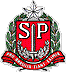 GOVERNO DO ESTADO DE SÃO PAULOSECRETARIA DE ESTADO DA EDUCAÇÃODIRETORIA DE ENSINO DA REGIÃO DE SÃO JOÃO DA BOA VISTAhttp://desjboavista.edunet.sp.gov.brEE José Theodoro de MoraesEE Pe Geraldo LourençoEE Profª Egle Luporini CostaEE Cap. João UriasEE Prof. Timotheo SilvaEE Cel Joaquim JoséEE Domingos Theodoro O. AzevedoEE Profª Anésia Martins MattosEE Dr. Teófilo Ribeiro de AndradeEE Francisco Dias PaschoalEE Profª Isaura Teixeira VasconcelosEE José Nogueira de BarrosEE Mons. Antonio DavidEE Pe Josué Silveira de MattosEE Prof. Virgílio Marcondes de Castro - PEIEE Cel. Cristiano Osório de Oliveira - PEI